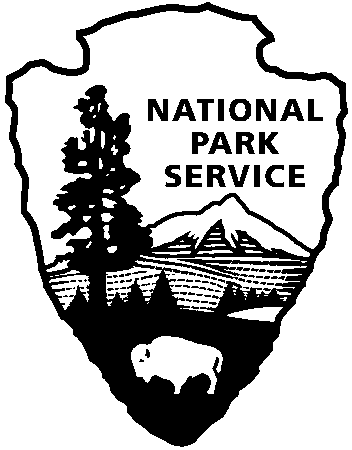 Canaveral National Seashore Prepares for Hurricane MatthewCanaveral National Seashore will close the park and beaches within the seashore beginning at 3:00 p.m. on Wednesday, October 5th  -  in preparation for Hurricane Matthew which is likely to reach our shores sometime on Thursday.  With the safety of employees and visitors being NPS’ top priority, backcountry camping reservations are also terminated until further notice.  The seashore will be assessed by an Incident Command Team before it is reopened to the public after the storm has passed.www.nps.gov/canaAbout the National Park Service. More than 20,000 National Park Service employees care for America’s 408 national parks and work with communities across the nation to help preserve local history and create close-to-home recreational opportunities. Learn more at www.nps.gov. 